OCTOBRE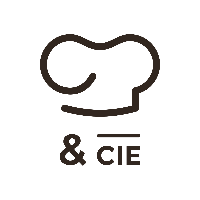 LUNDIMARDIMERCREDIJEUDIVENDREDI1Poêlée de bœuf haché et pois vertsPurée de pommes de terrePouding à la vanille*Galette de riz & tartinade de fraises2Saucisses de veau et légumesLinguines sauce de choux-fleurs Galette grand-mère*Quatre quart marbré5Riz au poulet et coriandre  Galette choco-rico*Pain de blé et compote de mangues 6Rotinis sauce au porc, basilic et tomates séchéesYogourt*  Muffin à la courgette7Pâté chinois dinde et orgeBiscuit au gingembre* Pomme et fromage8Méli-mélo de jambon et pois chichesRiz au curcumaMuffin aux brisures de chocolat*Smoothie & mini muffin9Ragoût marocain à la tomateCouscousGalette aux framboises & bleuets*Pain à la citrouille12Action de GrâceFermé13Pâté au poulet gratinéPotage CrécyYogourt*Muffin au cheddar14Parmentier de saumonBiscuit aux graines de tournesol*Pain de blé et beurre de pommes15Macaroni au fromage et aux brocolisCompote de pommes & cannelle* Galette mélasse-chia16Casserole de chouxGalette à la noix de coco*Fromage et craquelins19Riz au bœuf et petits pois   Galette à la mélasse* Yogourt et social thé20Quiche aux fromagesCarottes glacéesBiscuit à la cannelle*Galette aux fruits21Porc aux légumes Yogourt* Pain aux raisins et confiture22Pennes tomates et baconPêches en dés*Pita et hummus maison23Saumon sauce basilicRiz arc-en-cielGalette au yogourt*Compote rhubarbe et pommes & céréales26Macaroni au pouletBiscuit fromage à la crème * Muffin aux carottes27Veau haché aux légumesGalette son et canneberges*Yogourt et social thé28Chili aux 6 légumineusesPain de bléYogourt* Galette de riz et compote29Sauté de pois chiche général tao & légumes asiatiqueRiz jasminBiscuit au cacao*Fromage et pomme30        HALLOWEENBoulette envoûtanteVers de terre ensorcelés                Pouding monstrueux*Doigt de sorcière et sa potion